שמועה רביעית חמישית – שנה רביעית - שיעור 2א: הנסירה באהבה בתפילת שחריתהנסירה בראש השנה והנסירה שבכל יוםאנחנו בתהליך הנסירה, יש כל מיני צדדים בתוך התהליך הזה לאורך ההתרחשות. זה חלק ממה שהופך את הלימוד של הנושא הזה באר"י, כרגיל, למורכב. כל פעם בדרוש אחר האר"י חושף היבטים אחרים של התהליך הזה ועומקים אחרים. הנושא הזה בגדול, הוא יותר נושא "הפנים השונות של הנסירה" או "הבחינות השונות של הנסירה", בזה נעסוק במפגש השני.בגדול כשהאר"י מתאר את הנסירה בעשרת ימי תשובה הוא מתאר את זה בסוד שמאלו תחת לראשי וימינו תחבקני. ימינו תחבקני זה מיום הכיפורים עד סוף הוש"ר, אז הארת החסד מתעוררת ומופיעה, ושמאלו תחת לראשי זה תהליכי הנסירה שבין ראש השנה ועד יוכ"פ, שזה הארת שמאל שהקב"ה מחבק אותנו ביד השמאלית שלו. למה הוא מחבק אותנו ביד השמאלית שלו? כיוון שיש פה תהליכים של התעוררות של תהליכי הנסירה, תהליכי נסירה הם תהליכים קודם כל של שמאל, מייצרים איזשהו ריחוק, הפרדה של האחדות לשניים, ואנחנו דוחים את כל הדינים ממנו אליה, ויש התגברות הדינים לתוך המרחב במערכת היחסים שבינינו לבין הקב"ה, ויש הרבה הרבה דין שאנחנו סופגים אותו לתוך תהליכי הנסירה. אנחנו מקבלים את כל הדינים שהיו כלולים בז"א, עוברים לתוך הנקבה, לתוך השכינה, כנס"י, התגברות של הופעת הדין בתוכנו. ובנוסף – אמא. הז"א נמצא בהסתלקות מוחין, תהליכי הנסירה, סילוק של מוחין, זה עצמו עלול להיות חוויה של חוסר הארת פנים כביכול כי יש פה הסתלקות, התגברות, אין הארת פנים כמו מקודם, ולמעשה גם עכשיו אמא הולכת להיכנס בתוך הז"א. אם אבא ואמא עוזבים את הז"א ויוצאים מתוכו בסוד הסתלקות המוחין, אז בדרושי ראש השנה מתואר שזה מתחלק לשניים. המוחין של אמא הולכים כבינות וגבורות שהיו בתוך הז"א, מתוך המקום של אמא שמתפשטת בתוכו, ילכו וייבנו את הנקבה. התגברות זרימת הצד השמאלי מבינה לגבורה, שהולכת להיכנס בתוך הנקבה ולבנות אותה על ידי בניין של כוחות של אנרגיית שמאל, אנרגיית בינה וגבורה, שבונה אותה. אז יכולים לראות מכל הסיבות האלה למה הימים האלה הם ימים נוראים. בגלל תהליכי בניין הנקבה שנבנית פה באופן דומיננטי בתהליכי שמאל.עוד פעם אני חוזר על מה שדיברתי: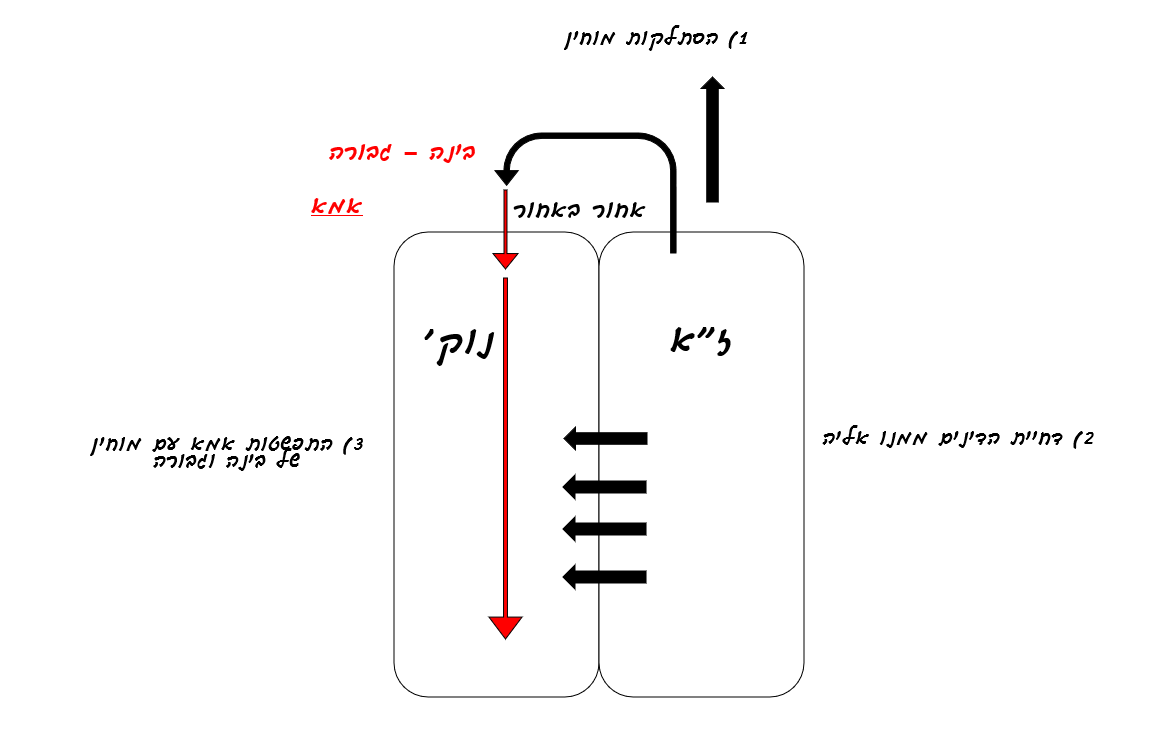 נניח לצורך העניין שזה המצב שלנו, אחור באחור. יש לנו קודם כל "הסתלקות מוחין", שזה עצמו יכול להיות חווית דין. יש לנו היפרדות שקורית ברגע של סילוק המוחין, נדבר על זה בהמשך, שברגע שז"א לא מאיר לנקבה, היא פחות תלויה בו, היא לא מקבלת ממנו את השפע, אז היא גם פחות ניזונת מבעלה, לצורך העניין. בתהליך הנסירה כל הדינים שלו עוברים אליה. יש תהליך העברת הדינים מז"א לנקבה. אז זה גם דבר שני, "דחיית הדינים ממנו אליה". זה קורה בכל מיני רמות ועומקים, התהליך הזה של ההיפרדות ביניהם, שבו צדדים של דין שהיו כלולים בו נדחים ועוברים אליה, צריך להבין את זה יותר לעומק, אני רק מסמן לכם את התהליכים בצורה הפשוטה. אחר כך המוחין שבעצם היו פה, ועלו למלעלה, מתפצלים ל2 לפי הדרוש. הבינה והגבורה שהיו פה, עולים פה מוחין של חכמה בינה ודעת, הם הולכים להיכנס בנקבה, אמא הולכת להתפש בתוך הנקבה, כך בדרושי ראש השנה, ולזרום בה באותה הארת גבורה ובינה, מה שיגרום ל"3) התפשטות אמא עם מוחין של בינה וגבורה" בתוך הנקבה. זה יהיה שלב 3, שיעזור לה לבנות את עצמה.קצת בשביל שיהיה לכם איזשהו תפיסה בדבר הזה, תחשבו על זה שחלק מתהליכי הבניין של הנקבה הוא תגבורת של מודעות, של התבוננות, וגם לפעמים של שיפוט עצמי, שעוזרים לי להבין מי אני, מה אני, ולבחון את עצמי בתוך התהליך הזה. התהליכים האלה הם תהליכי בניין שבונים את הזהות שלי, הם תהליכי הספיגה שבזרימה של תודעה של בינה, דעת דגבורות, לתוך הנקבה. יש כאן אם כן שלושה תהליכים שאפשר לראות באיזה מובן הם סוד חיבוק השמאל. כל המטרה פה היא לייצר קרבה בקשר, לאפשר לעבור משלב אחור לשלב פנים, אבל זה קורה דרך תנועת היד השמאלית, מההסתלקות והדחייה עד תהליכי כניסה של אנרגיית דין, בינה וגבורה, לתוך השכינה, שבונים אותה. תהליכי נסירה כדי להיות בעלת עמידה עצמית, אבל עדיין דינית, אנרגיה דינית. הצעד הבא זה ימינו תחבקני, נתחיל לראות זרימת חסדים ממנו אליה, ומאמא אליה, וזה יקרה מאחרי יו"כ עד הוש"ר.זה הציור הדומיננטי של דרושי הנסירה בראש השנה כמו שנלמד בהמשך. עכשיו, למה פתחתי את כל זה? כי עכשיו כשנראה עוד פעם את דרוש תפילת השחר ואת תהליכי הנסירה שמתוארים בו, נראה דווקא את הימין שמסתתר בתוך השמאל. אמנם, מה שדומיננטי זה הימים הנוראים. תהליך הנסירה הוא לא תהליך פשוט, אבל כן יש בו תהליכי חסד ואהבה שזורמים בעומק האירוע. אז אולי זה לא כזה בולט בעשרת ימי תשובה, זה גם לא בולט בפורים, זה יותר רך אמנם, גם יש תהליכי נסירה, אבל זה מאד בולט כשעוסקים בדרושי הנסירה בתפילת השחר, שהיא מדגישה בעיקר את האהבה. כי שם הנסירה קורית 'למען שמו באהבה'. המילה שם זה המילה אהבה, היא החלון שדרכו נכנסים לתהליכי הנסירה, שימו לב לפער הזה, של מה היא דלת הכניסה שלנו. בין הכניסה שלנו דרך הנסירה כחיבוק השמאל, ימים נוראים, לבין הנסירה שנפתחת דרך החלון של למען שמו באהבה. עכשיו, זה לא עומד בסתירה, כי אנחנו הצלחנו להבין את היחסים בין התמונות, למה זו התמונה שקורית ביום חול וזו התמונה שקורית בימים נוראים, אבל גם שם החסד הזה מסתתר, לא שהוא לא קיים. השאלה היא לפעמים מה אתה מדגיש בתוך כל הסיפור. עדיין נצטרך לחשוב על היחסים בין התמונות של הנסירה בראש השנה לתמונת הנסירה של כל יום. בואו נחזור לנסירה של כל יום כי שמה היינו ונראה את זה ביחד, עד כמה הצבע שלה הוא צבע של אהבה, צבע של חסד. תנועות של החסד הן התנועות שמעוררות את כל סיפור הנסירה. ש. למה לא אומרים בכל יום?ת. תשובה אחת שאפשר לענות, שבעצם כבר אמרנו אותה בפעם שעברה בדרוש, שיש לנו למעשה נסירה קשוחה עשינו בר"ה, עשי"ת, תשובה לכל השנה כלו. בנינו את התשתיות של מערכת היחסים, ועכשיו לעבור את זה כל יום זה הרבה יותר בחסד. החבלי לידה היו בגיל ההתבגרות, או היו ב"terrible two" או היו בראשית הקשר, החבלי לידה של הנסירה, והדינים הקשים. לפעמים אח"כ אנחנו כבר יודעים לעבוד עם זה באופן מעובד, אנחנו משתמשים בתנועות האלו באופן הרבה יותר רך. את צורת העשייה התשתיתית שלהם כבר עשינו את זה בשלב הראשית, בשלב ראש השנה. ופאשר לענות בשפה נוספת, שכבר ראינו אותה, שבר"ה התהליך הזה קורה בדורמיטא. וכל יום ויום, לפחות בנסירה שקורית בתפילה, לא בלילה, אנחנו עושים את זה מתוך עירות, אז ברור שיש כבר גדלות באירוע, יש מודעות בתוך האירוע. אז ממילא היא לא תיעשה מתוך מקום של דורמיטא והסתר פנים כמו מקודם.(בעקבות שאלה) יכול להיות שהסבר נוסף הוא שזה מול בריאת העולם שהוא נברא בדין. צריך לחשוב על זה. אבל קודם כל בואו נניח את המבט שלנו בכלל על האם אכן אני בכלל צודק, האם בכלל האופן של נסירת הבוקר באמת צבוע יותר בצבעים של חסד ואהבה. בואו נראה מה יש ומה אין בתיאור הנסירה של כל יום ויום.ש. למה זה בכלל זה נקרא נסירה בבוקר? נסירה זה היפרדות שבמהות הוא דין, אז פה פתאום בבוקר מה אני אצטרך עכשיו לנסור? למה אני צריך להיוולד מחדש? אנחנו מסבירים למה זה יותר בחסד, למה יותר מאליו, אבל למה בכלל המונח "נסירה" מופיע כאן ב"באהבה"? לכאורה זה לא אינטואיטיבי.ת. למה יש נסירה? הסיבה היא פשוטה. הנסירה לא קיימת כשנולדים. אנחנו מדברים על שפת הנסירה אבל אנו קצת משתמשים בה בצורה מושאלת, ולפעמים אנחנו מוציאים אותה מהקשרה וזה בסדר. אבל שפת הנסירה היא לא שלב הלידה של ילד, שלב הנסירה הוא גם לא ה"terrible two" שתיארתי לפני שניה וגם ללא גיל ההתבגרות. שלב הנסירה בצורתו המקורית שהאר"י משתמש בו, הוא שלב הנסירה הזוגי, שבין ז"א לנוק'. הם התפתחו וצמחו לקשר של אב"א, הם רוצים לעבור לקשר של פב"פ, הם צריכים לעבור נסירה. זה בדיוק מה שאני נמצא בו ב'למען שמו באהבה', כי עד עכשיו כמו שתיארנו, המלכות היתה בכלל בבריאה, היא עולה לאצילות באדנות שפתי תפתח, היא נבנית לאורך כל קומת האחור בברכת אבות עד 'למען שמו', כי זה אנחנו לא עשינו, זה האבות כבר עשו לנו. 'אלוקי אברהם, אלוקי יצחק ואלוקי יעקב, האל הגדול הגיבור..' זה נתון. זוכר חסדי אבות ומביא גואל לבני בניהם, כל זה עדיין ללא שותפות שלנו. זה אנחנו מקבלים מאת ה' יתברך כל יום, זה אחור. שם השכינה נבנית, באחור. עכשיו אתה רוצה לבוא לתוך הקשר, להיות שותף, לבוא לפני הקב"ה, להיות חלק מהסיפור של הקב"ה באופן של פב"פ. אתה צריך לעבור משפת אחור לשפת פנים, זה בדיוק המקום שיש בו נסירה. משמעות הרשימו בתהליך הנסירהשער הכוונות - דרושי העמידה דרוש ב פירוש תיבת באהבה:  וצריך להחזירה פב"פ עם יעקב כבר הערנו, היא ננסרת מהז"א כדי לעמוד פב"פ עם פרצוף יעקב, עם פרצוף המשנה, כי שם הייחוד של רחל עם יעקב.באהבה הנה עתה כבר נשלם פרצוף ז"א ויעקב ורחל אמנם עדיין רחל עומדת עתה אחור באחור עם ז"א וצריך להחזירה פב"פ עם יעקב והנה הוא צריך אל הנסירה כדי להחזיר' פב"פ ואמנם הנסירה הוא ע"י ויפל ה' אלהים תרדמה על האדם כמשי"ת בברכת המפיל חבלי שינה על עיני אמנם עתה אף בלא הפלת תרדמה מספיקיש לנו פה חידוש, אנחנו פוגשים נסירה בלי דורמיטא. צריך להבין, זה לא המודל הקלאסי שמופיע בתורה, זה לא המודל הקלאסי שמופיע בנסירת הלילה, זה לא המודל שמופיע בראש השנה, זה לא המודל שמופיע בפורים. "אלוהינו ישן, ישן הוא האלוה שלהם, ישנו עם אחד". בכל המקומות האלה הנסירה קורית מתוך תהליכי דורמיטא. ופה אנחנו נפגוש נסירה בלי דורמיטא. יהיה לנו בהמשך מזה גם בעשי"ת. לפי שעתה כבר קבל ז"א עד עתה מוחין שלמים מן או"א כנ"ל ולכן אף אם יסתלקו ממנו כדי לתתם אל רחל עדיין נשאר בו רשימו יתירה ואינו צריך להפלת התרדמה אבל בלילה שאפי' בחי' רשימו לא נשאר בו כנודע שאחר סיום התפילה מסתלקים המוחין מן ז"א ולא נשאר בו רק הרשימו ואח"כ בלילה מסתלק אף גם הרשימו כמו שנתבאר אצלינו בדרוש התפילין ולכן צריך להפיל התרדמה בלילה כדי לנסור אותם פה הוא מסביר לנו את התהליכים שמופיעים בדרושי התפילין דרוש ה' ובדרושי הלילה דרוש ד', שיש לנו שלושה רמות. בתפילה יש לנו מוחין, אחרי התפילה יש לנו רשימו של המוחין, שממשיך להחזיק אותנו בתודעת עירות או גדלות גם אחרי שלב התפילה. ביום נשאר לנו רשימו,בלילה גם הרשימו מסתלק. כאשר יוצא ממנו גם המוחין וגם הרשימו מסתלקים ממנו אז אנחנו הולכים לישון. אז כבר אין מה שיחזיק אותנו בעירות ואנחנו נכנסים לדורמיטא. לכן בלילה תהליכי הנסירה יקרו מתוך דורמיטא כי אין לנו יכולת להישאר בעירות להתרחשות. ביום, אני יכול להיות בדורמיטא, כביכול, ברובד מסויים, ועדיין להיות ברשימו, להיות בעירות לתהליך.ניתן דוגמא פשוטה. יכול להיות שאני בהסתלקות מוחין ואני מודע למצבי, אני מודע למצבי. אני יודע שאני בהסתלקות מוחין. ואני יודע למה אני בהסלתקות מוחין, ואני יודע מה העבודה שלי בתוך המצב הזה. זה המצב שלי כשאני עם רשימו שממשיך להחזיק אותי בתוך גדלות. ויכול להיות שבגלל המצב הזה אני גם אבחר להיות בהסלתקות מוחין, כדי לעבור תהליכים של נסירה. זאת אומרת יש לי עדיין איזשהו סוג של רפלקציה, של גדלות, שמחזיקה את ההתרחשות. כי מה זה רשימו? כשהמוחין רשמו את עצמם במובן מסוים במסכי התודעה שלנו, קשר של תפילין, ויצרו זיכרון למצב הגדלות. זאת אומרת, יש לי רפלקציה שמחזיקה לי את מה שהיה, את מה שהבנו, את מה שחוויתי. הרפלקציה הזו היא "קשר תפילין הראה לעניו תמונת ה' לנגד עיניו". זה הרשימו שנוצר, זה התפילין שנוצרים מהתפילה. היכולת שלי להחזיק ולהמשיך להיות קשור למודעות בוגרת וגדולה גם כשהמוחים עצמם כבר מסתלקים. פה אתם רואים איך זה משמש בתהליכי דורמיטא. כלומר, אני יכול להיות בהסתלקות של המוחין אבל עדיין הרפלקציה, המודעות החוזרת, שומרת את התודעה מה הסיטואציה שבה אני נמצא ולמה אני נמצא ולכן אני עובד עם מה שאני נמצא בו. זה דבר מאד חשוב להבין אתו. זו דוגמא נפלאה, מה שקורה פה עכשיו ליחסים בין גדלות לרשימו או בין רפלקציה לתודעה חיה. מה שהוא מציין פה שאני יכול להיות בהסתלקות המוחין ולהישאר ברשימו, זה המצב שגורם לי לא להיות בדורמיטא. אם הכל היה מסתלק, גם מוחין וגם רשימו, אז הייתי חוזר לדורמיטא. מה שבסוף משנה, זה שיש לי רשימו. שאני עדיין בתודעה ערה, אמנם רפלקטיבית, כי זה מהותו של רשימו, הרושם שנשאר לי ממה שהיה, הזיכרון של האחרי. מה שנחתם באחור. החותם שנשאר, של המוחין, הוא ממשיך לתפקד גם בזמן שהמוחין מסתלקין. לנהל את מה  שקורה פה. הרבה בחיים זה מה שאנחנו עושים, אנחנו נמצאים במצבים שאנחנו מחזיקים את האחור או הפנים על ידי רשימו. ש. אחרי החגים?ת. זה קורה כל יום. אתה מחכה לאחרי החגים, אבל זה קורה כל יום, שיש לנו מצבים שאנחנו משמרים תודעה. שאנחנו מתפקדים מתוך התודעה שאנחנו משמרים על אף שפנימית הסתלקו לנו המוחין.ש. אין לך רשימו, ממילא אתה בדורמיטא?ת. אין לך רשימו, ועכשיו אם תהיה לך הסלקות מוחין אתה תהיה בדורמיטא. ש. זה כאילו מן תוצר לוואי?ת. למה הסתלקו המוחין? הסתלקו המוחין כי יש מטרה לסילוק מוחין, והיא כדי לחדש את המוחין. זה קודם כל. יש מטרה להסתלקות מוחין – כדי לעבור מאחור לפנים. זה שזה מכניס אותך לדורמיטא ולא משאיר אותך בעירות זה בגלל שאתה לא דולפין. דולפינים יכולים להיות ערים במוח אחד ולהרדים את המוח השני, רוצים עוד פעם לישון, הם מרדימים את המוח השני וערים עם המוח האחד. אם היית מסוגל לבצע את התהליך הזה אז היית כל פעם מרדים חצי מוח. מוחין דאבא הולכים לישון מוחין דאמא ערים, מוחין דאמא הולכים לישון, מוחין דאבא ערים. מישהו צריך להיות ער, יש כמה שעות שכולם הולכים לישון.ההסתלקות מוחין שאתם רואים פה נועדה בשביל לאפשר את הנסירה. העניין זה אם היא קורית במצב של דורמיטא או לא דורמיטא. זה תלוי מתי היא קורית. בדרך כלל אם אין רשימו, אין רשימו. הרשימו תלוי בזה שהיו מוחין מלאים לפני כן, מה רמת העירות שהיתה לי לפני כן תגרום גם כמה נשאר לי רשימו. ככל שהייתי בתודעה ערה וחיה לפני כן, הרשימו שיישאר לי הוא יותר משמעותי, שיחזיק לי מוחין אחר כך. פה זה חידוש שיש כבר רשימו שנוצר עכשיו, בשלב הזה. כי הייתי יכול לחשוב שהרשימו של התפילין נוצר ב'יעבור ה' על פניו ויקרא ה' ה' אל רחום וחנון', שם נוצרים התפילין, וזה גם נכון. בשלב של היציאה מהתפילה החוצה אז זה המסך של 'שימני כחותם על ליבך כי עזה כמוות אהבה', אני יורד לאילנא דמותא, יש לי את ה'עזה כמוות', ונחתם לי חותם התפילין רגע לפני. פה יש חידוש שיש רשימו של תפילין שקורה כבר בשלב כניסת המוחין.ש. יש גם הסתלקות.ת. נכון, הסתלקות שכבר תצמיח את השלב הבא. יש כבר הארת תפילין שקורית עכשיו. זה לא לגמרי חידוש כי כבר ראינו משהו מזה לפני כן. איפה ראינו את זה לפני כן? בקריאת שמע. כבר בק"ש ראינו שכניסת המוחין בק"ש מתחילה ליצור תפילין. פה אנחנו רואים שעוד עומק בתהליך הזה של יצירת התפילין קורה, כבר פה. כבר בברכת אבות, ברגע שנכנסים ג"ר דאמא וי' ספירות דאבא נכנסים, אז עוד פעם יש עומק נוסף של יצירת רשימו של תפילין, התפלין מושלמות, במובן מסוים, משלימות את עצמן, ועכשיו יש לנו רשימו ברמת האחור, לצורך העניין, לא רשימו של פנים, והוא מאפשר לי את תהליכי העבודה. זאת אומרת, אם תתחקו אחרי תהליכי התפילין תראו שיש פה בעצם כ4 שלבים של תהליכי יצירת התפילין בתפילה.הרשימו של התפילין שחוזר בהנחת התפילין בבוקר. התפילין שהולכים ונוצרים בק"ש, התפילין שהולכים ונוצרים באבות, במובן מסוים, שזה הרשימו שיווצר מכניסת המוחין המלאה, ועד כאן התפילין הללו הם עדיין תפילי אחור. ואז יהיה לנו עוד פעם  תפילין שיווצרו דרך תהליכי הפנים ותהליכי הייחוד שייצרו עוד עומק של התפילין. זה קצת הגיוני שבכל שלב של התפתחות המוחין שלנו יש לו רשימו משלו. ירשום את עצמו בתוכנו עוד קצת. ליצור עומק אחר של תפילין. מהתפילין הנקודתיות, השורשיות, עד התפילין המלאות שהולכות ומשתלמות לנו בתהליכי התפילה.ש. האם הדורמיטא אצל אדה"ר זה באמת הכרחי? או שאם היה מחכה ומניח תפילין שישאיר רשימו, היה אפשר לחסוך את זה?ת. זה קשור למה שנסביר עוד מעט, שבראשית הבריאה יש תהליכים שהם ראשוניים, במובן הזה שהתהליך ראשוני אז הוא היה ראשוני. זה היתרון והחיסרון של אדם הראשון, שהוא היה הראשון. לא היה מי שעשה עבודה לפני. האבות הקדושים כבר היה להם את אדה"ר, ואת נוח לצורך העניין, ולנו יותר קל, יש כבר את הרשימו שהשאירו לנו הדורות הקודמים שאנחנו יכולים לעבוד איתו לצורך העניין. אבל מה יעשה הראשון? כמו בחיים שלנו, הפעם הראשונה שפגשנו את האירוע הזה הוא היה דורמיטא. הפעם החמישית כבר היה לנו רשימו של הפעמים הקודמות, כבר יכלנו לעבוד עם זה עם פחות דורמיטא. ילד ראשון, ההורים לא יודעים מה לעשת עם האירוע הזה. הם בדורמיטא. לא משנה באיזה שלב זה יפגוש אותם. בילד החמישי, "נו כבר היינו בזה 5 פעמים", לא מתרגשים מהאירוע. אז בסדר, יש הסתלקות מוחין אבל אנחנו כבר זוכרים איך זה היה, זוכרים איך זה יוצא, ויש לנו איזה יכולת לנהל את האירוע הזה גם אם הסתלקו לנו המוחין והתבאסנו על מה שקורה פה, יש לנו רשימו שאנחנו מחזיקים, של תפילין. אפשר להבין את זה. צ"ע האם היה אופציה אחרת באדה"ר שהקב"ה היה מחכה. שאלה טובה. למה שיחכה? זה נסירה ראשונית כאילו, במובן מסוים. אולי. צריך לחשוב על זה, אם היתה אפשרות כזו. 'ייטב לה' משור פר מקרין מפריס' זה התפילין של אדה"ר. אבל מתי זה קרה? לפני החטא או אחרי החטא? אחרי. טוב. הלאה.מאפיינים של תהליכי השינהוביום ר"ה שצריך אז שינה והתעוררות בסוד השופר כמו שנתבאר שם. הנה גם שם יש בחי' הנסירה נזכרה בפירוש בברכת אבות וה"ס תיקון מה שתיקנו זכרנו לחיים בברכת אבות כמבואר שם וטעם הדבר הוא לפי שיום ר"ה הוא רמז אל בריאת העולם בתחילת האצילות ובתחיל' ביאת המוחין בז"א אשר לא היה אז בו עדיין לא מוחין ולא רשימו דילהון כלל. דורמיטא זה מצב של הסתלקות מוחין באבא ואמא. הסתלקות מוחין באבא ואמא זה מצב של כמו עיבור שני. כי המוחין של הילד חוזרים להורים, שיתחדש מחדש. זה לא עיבור ראשון, זה נקרא עיבור שני. אם הדורמיטא גרמה לעיבור ראשון אז כבר ממש נכנסנו לרגרסיה. לפעמים זה יקרה ביחד. בלילה כשאנחנו ישנים אז לפעמים זה עיבור שני אבל תכלס זה נראה כמו עיבור ראשון. כי בגוף, בעולם העשיה אתה ממש ישן ולא מתפקד. חזרת למצב מאד מינימלי של חיות. אז בו זמנית אתה יכול לראות שברמת הגוף זה דומה לעיבור ראשון. האר"י יגיד שאנחנו חוזרים לעיבור בלילה. יש כאלה שממש חוזרים ל'תלת בגו תלת', מתקפלים במיטה כשהם ישנים. אבל בו זמנית בעולם המוחין יש חזרה לעיבור שני, הסתלקות המוחין בלילה לאבא ואמא להתחדש מחדש. לפעמים בעולמות השונים אתה תוכל לראות את התמונות המשלימות.ש. זה שינה ממש?ת. הנה, זה מה שאתה רואה פה. הדורמיטא הקלאסית התשתיתית היא דורמיטא ממש. ויפל ה' אלוקים תרדמה על האדם. מכאן ואילך ייתכנו כבר דורמיטות חלקיות. של הסלתקות מוחין עם רשימו. תלוי כמה רשימו יש לך, כך תהיה שינת הדורמיטא שלך. יש שלבים שונים בלילה של השינה. יש שלב שבו השינה נועדה לחדש את רקמות הגוף, את חומרי בניין הגוף אחרי הפעילות של היום. ולטפל בחומרים שמצטברים מתהליכי הפעילות. זה החלק הראשון של השינה. החלק השני של השינה זה תהליכי החלימה שהולכת ומתגברת ככל שאנחנו ישנים. תהליכי החלימה הם כבר תהליכי בניין הנקבה שקורים בלילה בשינה. זה מה שריש לקיש אומר במדרש בראשית רבה. שאלו את ריש לקיש למה כל החלומות אינם מפעילים את האדם, וחלומות על נשים בלילה מפעילים את האדם יותר מכל החלומות כולם. למה כל החלומות אינם מייגעים את האדם, וזו מייגעת את האדם בחלום. ריש לקיש אמר להם שזה מפני שכל תחילת בריאתה אינה אלא בחלום. ה' ברא את האישה, הוא קודם ברא אותה בחלומות, ואז הוא העיר את האדם והוא אמר 'וואו, עליה חלמתי כל הלילה.. או!'. ככה המדרש אומר.אז תהליכי עליית המימד הנשי בחלום, או אצל נשים או אצל גברים, הם בעצם תהליכים של עליית המ"ן וההתחדשות והייחוד בחיק או"א שיכולים לקרות לפעמים בתהליכי השינה באצילות. בעולם העשיה זה יכול להיות בקליפות. שכינה הולכת לגלות. אבל אם נדבר על זה באצילות עכשיו, אז יש פה בוודאי תהליכים של העלאת מ"ן. יש תהליכים שמתעוררים, רגשיים, התעוררות של אזורים תשתיתיים שמתחילים לפעול בזמן השינה. אבל האזור השולט בתוכנו, האונה הקדם מצחית, לצורך העניין, היא זאתי שמאבדת את השליטה שלה בזמן השינה, שזה התפילין. האונה הקדם מצחית שלנו. כל אזורי הבקרה והשליטה שהם מותר האדם. זו העלאת המ"ן שנראה בלילה. בעיקר המערכת הלימבית, וגזע המוח. כלומר, אזורים שקשורים יותר לתשתיות נפש, יצר ורוח. יצר כגזע המוח, תשתיות הבסיס שלנו, והרגש, לצורך העניין כמערכות לימביות. השלב המבוגר יותר והמפותח יותר שיש באדם, הנאו קורטקס והאונה הקדם מצחית, פחות פעילים בתהליכי הלילה, לצורך העניין. זאת אומרת, אתה רואה שהמוחין התשתיתיים יותר דווקא הם אלו שעכשיו פעילים, ויש הסתלקות מוחין של איזורים אחרים, לו נקביל את זה לתוך מערכת הזאת, לצורך העניין."באהבה" – ב' אהבהוביום ר"ה שצריך אז שינה והתעוררות בסוד השופר כמו שנתבאר שם. הנה גם שם יש בחי' הנסירה נזכרה בפירוש בברכת אבות וה"ס תיקון מה שתיקנו זכרנו לחיים בברכת אבות כמבואר שם וטעם הדבר הוא לפי שיום ר"ה הוא רמז אל בריאת העולם בתחילת האצילות ובתחיל' ביאת המוחין בז"א אשר לא היה אז בו עדיין לא מוחין ולא רשימו דילהון כלל.זאת אומרת, גם בראש השנה, הנסירה נמצאת פה. 'זכרנו לחיים מלך חפץ בחיים' אחרי מילת 'באהבה', שם נמצא אירוע הנסירה של התפילה שקורה כל יום ויום. אבל שם זה ממש שינה והתעוררות השופר. למה? בסוד בריאת העולם, תחילת האצילות, לא היה עדיין לא מוחין ולא רשימו. התחלנו ממוחין דיניקה, עמדנו אב"א מכוח מוחין דיניקה, במובן מסוים, שמות אלוקים, ואנחנו צריכים לעבור עכשיו תהליכים נוספים. הדומיננטיות היא דומיננטיות שממילא דומה ללילה. זאת אומרת, ראש השנה, הוא דומה לתהליכי הלילה. תהליכי נסירת הלילה שמגיעים מתוך מצבי הסתלקות מוחין, ואין את הרשימו שיחזיק את האירוע בעירות וגדלות. אבל עתה בברכת אבות של כל ימות השנה אין צורך להזכי' בהם ענין הנסירה כי כיון שננסרו ביום ר"ה אין צורך להזכיר הפלת תרדמה בשאר ימות השנה מפני הרשימו שנשאר בו כנז' וגם אין צורך להזכיר ענין הנסירה בפירוש כי כבר היא נעשית מאליה שלא על ידינו כיון שביום ר"ה ננסרה ע"י תפלותינו באומרנו זכרינו לחיים כנז' זאת אומרת, יש פה שני עניינים.  אני לא צריך דורמיטא ממש כי יש לי רשימו. רק הסתלקות מוחין, בלי דורמיטא. הדבר השני זה שאני לא צריך ממש להתחיל לפרט פה את תהליכי הנסירה כי בעצם את כל זה כבר עשינו בראש השנה, בשביל כל השנה כולה. עכשיו זה רק כאילו חוזר מאליו. מסלולים שכבר נעשו מוכרים, הם חוזרים פשוט, ומתרחשים כל יום. מה שעבדנו עליו הרבה בתחילת הקשר, בתחילת השנה, חוזר פשוט וצף ואני כבר עובר בתוך המסלולים האלה, בתוך הדפוסים האלה, בתוך התנועות האלה שחוזרות ומתרחשות על בסיס תנועת היסוד שכוננו.לכן זה לא הולך להיות Issue. אנחנו פשוט מעבירים את זה פה, "תדע לך שבמילת 'אהבה' קורית נסירה והנה היא קורית". במה כן נתמקד? אז בואו נראה במה כן נתמקד.וביאור מלת באהבה ר"ל שני אהבה	ב' אהבה, שני אהבהוהענין הוא כי הנה ביארנו בענין הק"ש כי הטעם מה שנתקנ' בברכת אהבת עולם שהוא כנגד היכל אהבה שבבריאה הטעם הוא לפי שע"י העלאת מ"ן משם עד למעלה באימא אשר באצילות נמשכים אותם המוחין הנז' אל זו"ן והנה כדי להביאם פב"פ צריך להעלאת מ"ן אחרים. וכבר ידעת כי כל העלאת מ"ן הוא לצורך הייחוד ופעם הראשונה שבק"ש היה לצורך ייחוד או"א לתת מוחין לזו"ן בהיותם אחור באחור ועתה צריכין מ"ן אחרי' לצורך ייחוד או"א פ"ב כדי להחזירם פב"פ.אז הוא מסביר ש"למען שמו באהבה", זה "ב' אהבה". מה זה ב' אהבה צריך עוד להבין. במובן מסוים אפשר לקרוא את זה בצורה שזו אהבה מספר ב'. זו אהבה מספר שתיים. היה א' אהבה, עכשיו זה ב' אהבה. א' אהבה היה באהבת עולם, שם עשינו תהליכי העלאת מ"נ לאו"א כדי לגרום להמשכת מוחין חדשים ולבנות את הנקבה בשלב האחור שלה. אמנם שם בנינו בעיקר את לאה, וכתר דרחל, והמשכנו הארת ציקי קדרה לרחל שבבריאה, אבל זה היה השלב הראשון. זה היה השלב שבו בנינו את המלכות באחור, כשאנחנו רוצים בכלל לבנות אותו בפנים. עוד פעם נחזור לאהבה. לעורר את האהבה, להעמיק את האהבה שהיתה בינינו בראשית הקשר. בראשית הקשר היתה אהבה ראשונה שהתעוררה, עכשיו שאנחנו רוצים לעבור שלב בקשר אנחנו צריכים עוד פעם לחזור לאהוב. לעורר את האהבה. הבדיחה על ההוא שאמר "מתחת לחופה אמרתי לך שאני אוהב אותך, כשזה ישתנה אני אודיע לך", אז הנה עכשיו זה השתנה, צריך עוד פעם לחזור ולעורר את האהבה שתדחף את הקשר עוד פעם לצעד הבא שלו.ש. זה היה בבריאה שם, לא?ת. שם זה היה בבריאה. איפה פה זה קורה? נדון עוד רגע. שם המלכות היתה בבריאה. אנחנו רק עוררנו את האהבה בעולם הבריאה, בהיכל האהבה שבבריאה. הבעש"ט אומר שכל הבעיה שלא מתפללים שמונה עשרה כמו שצריך זה כי לא מכוונים מספיק טוב במילה 'באהבה'. לא מעוררים את האהבה. וממילא אם נעורר את האהבה באהבת עולם נוכל להגיע לייחוד נשיקין ולקשר. 'ישקני מנשיקות פיהו' בקריאת שמע, ומשם נוכל לצמוח לשמונה עשרה.טוב. זה היה אהבה ראשונה אבל האר"י אומר צריך "באהבה". עדיין צריך לחזור עוד פעם ולפתוח עוד פעם את תנועת האהבה כדי לבקש פנים, לא רק לבקש את האהבה של האחור, את האהבה של לחזור להיות חלק מה' יתברך, להיות כלולים בו, להיות חלק מהחיים האלוקיים, אלא את היכולת שלנו לעמוד שם מתוך שותפות והארת פנים ושייכות של שיח. זה עכשיו מצריך מאיתנו עוד פעם לחזור ולעורר את האהבה. זה בעיקר עכשיו מה שהולך לקרות בתהליך הנסירה, כמו שאתם רואים. תהליך הנסירה של הסתלקות המוחין והמעבר מאחור לפנים, הכוח המניע שלו זה לחזור ולעורר את האהבה. לעורר את החסד. העלאת המ"ן פה קורית מתוך התעוררות האהבה. כמו שהוא מסביר פה.העלאת מ"ן בד"כ תהיה קשורה, פה בהקשר הזה, בין בני זוג. יש כל מיני סוגים של העלאת מ"ן, לא ניכנס לזה עכשיו. יש העלאות מ"ן של אחור שהן מאוד נמוכות, כל מיני רבדים. אבל העלאת מ"ן בבסיסה יש בה תנועה של חסר, חסר לי משהו, ויש בה ממילא גם תנועה של בקשה, של תשוקה, של אהבה. תלוי מה העומק שבו עולה. העלאת מ"ן יכולה להיות גם בקליפות. "קשורה בו ככלב". כלב זה שם ב"ן בגימטריה. יש גם העלאת מ"ן של כלבים, "דצווחין הב הב". מרכזיות מילת "אהבה" בתפילות המקובליםשימו לב, אני רוצה שניה להשהות פה את העניין, שתבינו את הארגון של התמונה שקרה פה עכשיו. קרה פה משהו שהוא מאד מאד מפתיע אבל הוא מאד מעצב את התודעה הקבלית, של המקובלים המכוונים. אם הייתם שואלים את עצמכם "איפה נמצא נקודת המרכז המקבילה לק"ש, בפעם הבאה בתפילה?", ברור לנו שק"ש זה עניין גדול, מצוות עשה, למדנו אותה שנה שלמה, קריאת שמע זה תנועת יסוד בחיים היהודיים שלנו, מאד מאד דרמטית. בטח כשהיא במס"נ על קידוש השם. אני שואל אתכם, "איפה הפעם שיש בתפילה נקודת כובד כזו שהיא דרמטית?". מה הייתם אומרים? אדנות שפתי תפתח, מודים, קדושה, אולי, ברכת כהנים, אולי. אז בדרך כלל באר"י זה ק"ש ושים שלום. למה? כי ק"ש זה ייחוד או"א ושים שלום זה יהיה ייחוד זו"נ. בהרבה מאד מהדרושים אלו מוקדי התפילה שהאר"י ישים אותם. והעלאת מ"נ שקורית בק"ש זה יהיה להעלאת מ"נ שתקרה ב'שים שלום' ונפילת אפיים שתגרום לייחוד זו"נ. זה אם אני מדבר על הייחודים. אבל אם אני אדבר על המשכות המוחין. אז אני יכול לדבר על ק"ש כזמן המשכת מוחין ראשונה של ו"ק דאמא ואיפה תהיה המשכת המוחין הבאה? 'אלוקנו ואלוקי אבותינו' בברכת אבות. אז אלו שני המוקדים הבאים, ק"ש כהמשכת מוחין ואלוקינו ואלוקי אבותינו בתפילה כהמשכת מוחין. אם אני אדבר על עליית המלכות, עליית המלכות בק"ש, עליית מלכות משמעותית, תיקון פרצוף לאה. ופעם הבאה זה יהיה עליית המלכות ב'אדנות שפתי תפתח' וברכת אבות שם נבנית רחל, לאה ורחל. אתם יכולים לבחור מה אתם מתמקדים. על הייחודים, על המשכות המוחין, על בניין המלכויות ועלייתן לאצילות. לפי זה תראו את הדברים האלה. פה קורה משהו שהוא מפתיע שאני לא חושב שמישהו שלא למד קבלה יתייחס לזה ברצינות אי פעם ככה. שהמילה המקבילה לק"ש זה המילה 'באהבה' בברכת אבות. כשמגיעים ל'למען שמו באהבה' אתם עוצרים במילת באהבה כמו שעצרתם בקריאת שמע. ש. יש אהבת עולם, לפני ק"ש.ת. קצת. אבל העיקר הוא, כמו שהוא מסביר פה. פעם ראשונה ק"ש היתה לצורך ייחוד או"א. בסוף ק"ש את העלאת המ"ן שאתה עושה אתה מעורר בהיכל האהבה, אבל אתה עושה אותה בקריאת שמע, והמשכת המוחין תהיה בקריאת שמע. התהליך עצמו קורה בתוך היכל האהבה, אבל המ"נ יעלו בשמע ישראל. לא יהיה העלאת מ"נ בהיכל האהבה עדיין, לפני המילה שמע ישראל. באהבת עולם זה להתחיל התעוררות, אבל עיקר העלייה כמו שהוא אומר אצלינו, זה יהיה בקריאת שמע. "עליית מ"נ עד לאמא אשר באצילות ונמשכים המוחין", כל זה קורה בשמע ישראל. כל התהליך לצורך העניין.אז תראו נקרא פה משהו שהוא משמעותי, שלפעמים הוא מריבות בתוך התפילות של המקובלים. כששתי חבורות מקובלים מתפללות הרבה פעמים יש להם מריבות כאלה. כי חלק עוצרים ב"אלוקינו ואלוקי אבותינו" ושוהים שם וחלק עוצרים ב"באהבה" ושוהים שם. איפה אתה שם את המוקד. איפה אתה רואה את האירוע הדרמטי של קפיצת שלב, של מעבר שלב עכשיו. צריכים להבין את זה שמילת 'באהבה' הלכה וקיבלה מקום יותר ויותר. לא מדבר עכשיו על האר"י, אני מדבר על ה250 שנה של תפילות המקובלים, דרושים שונים תפסו מוקדים, ומילת "אהבה" הלכה וקיבלה עומק ונפח ושהיה, שפה קורה משהו מכריע. אולי לב התפילה. כי למה התכנסנו לפה? בשביל לעמוד פנים בפנים עם הקב"ה. כל זה היה רק בדרך ליכולת לעמוד פב"פ. אז המעבר האמיתי של התפילה עכשיו קורה, שערי התפילה נפתחים כשמגיע למילת אהבה. ושם – לשהות. היכולת לעורר מחדש את האהבה ואת הרצון, להיות מסוגל לעמוד פב"פ עם ה' יתברך. זה הלהעלות מ"ן, לרצות להביא את הקב"ה אלינו ביחסי אהבה של הארת פנים. זאת הפעם הבאה, הפעם השניה, ואולי היותר משמעותית, כי ק"ש עדיין לא הביאה ייחוד אמיתי של רחל עם הז"א. לכן מילת "אהבה" במובן מסוים אפלו יותר גדולה מק"ש. ק"ש הביאה אותנו לאחור ועם לאה, ומילת אהבה תביא אותנו לפנים ועם רחל. במובן הזה, בגללה יהיה ייחוד בשים שלום. לא תהיה אהבה – לא יהיה ייחוד בשים שלום. זהו. תבינו איך זה צובע פתאום, כשמסתכלים על מוקדי האנרגיה של התפילה, איך פתאום קרה פה מרכז חדש, מאד מאד משמעותי, שטמון במילה "באהבה".בר"ה, בעשי"ת, אתם כן מרגישים את זה. כי פתאום ב'זוכרנו לחיים' מתחילים לנגן. יש התעוררות מאד גדולה ב"זוכרנו לחיים מלך חפץ בחיים וכותבנו בספר החיים למענך אלוקים חיים". מרגישים שם איזה תנועה מאד ערה. באמת, אומר האר"י, תדע לך שזה כל יום. כל יום יש זוכרנו לחיים מלך חפץ בחיים במובן מסוים. זוכרנו לפנים מלך חפץ בפנים. כתבנו להארת פנים למענך אלוקים חיים.  זה בסוף, חלק מהתהליך.ש. זה קשור להתקדמות הגאולה?ת. אתה מניח כבר הנחת יסוד, שאנשים מרגישים שזה יותר רלוונטי המילה 'באהבה'. אינשאללה. אם זה יהיה שכרנו שהמילה 'באהבה' תהפוך להיות שער לתפילה, נרגיש שהיא מאד דומיננטית ומשמעותית לנו, השלב הזה של לעבור מאחור לפנים, אז סימן שאנחנו במצב טוב. אז סימן שכל השלבים הקודמים כבר התבססו לנו ובמובן מסוים כבר מונחים לנו כהבנה. שיש לנו כבר מערכת יחסים עם הקב"ה, שאחננו כבר כן בברית איתו, שיש לנו עול מלכות שמיים, שאנחנו כבר עומדים איתו אחור באחור, ומה שחסר לנו עכשיו זה לחזור אל הפנים. אם ככה אתה, אז אתה נמצא בשנת שמיטה כל הזמן. כל השאר כבר יש לך במובן מסוים, אתה כבר מקבל את זה. ויכול להיות שזו תשובה נכונה, ויכול להיות שאנחנו נמצאים שם, כבר קרובים להיות שם מבחינה היסטורית. במצב הזה שבו אנחנו כבר חזרנו לארץ ישראל, ומה שחסר לנו עכשיו זה לעבור אל הפנים. לעבור ל'באהבה' ולעורר את הברית של הפנים, כי ברית האחור כבר קיימת. אם זה המקום בהיסטוריה אז וודאי ששם נרגיש את עיקר הכמיהה, את עיקר הבקשה, את עיקר נקודת המעבר. אבל שוב, זה קצת יהיה תלוי איפה אנחנו נמצאים מבחינת תהליכי הדומיננטיות שלנו גם כעם וגם באופן אישי בעבודת ה' שלנו. אם בכלל להיכנס לעול מלכות שמיים זה הדבר הדומיננטי, או בכלל לעבור מנקודה לפרצוף, אז אנחנו נמצא את עצמנו באזורים אחרים בתפילה יותר דומיננטים. אם באופן פשוט, ברור לנו שאנחנו ביחסי אחור באחור עם הקב"ה, ברור לנו שהוא החיים שלנו ואין לנו חיים אחרים, זה 'נישט שייעך' משהו אחר, כל הבקשה שלנו זה להיות פנים בפנים, אז מילת באהבה היא עיקר המעבר שלנו. אם אנחנו מרגישים שבכלל צריך להביא את עצמנו מהבריאה לאצילות, אז אדנות שפתי תפתח תהיה המרכז שלנו. אבל זה כבר עניינים אישיים או דור דור ודורשיו איפה נמצאת נקודת המוקד של העבודה של היום.ש. אפשר אבל אם האחוריים עדיין לא באמת הושלמו, לעבור לפנים גם אם לא גמרתי את זה?ת. כן אבל אתה חייב לקדם את האחור של היום לפני שאתה חוזר לפנים של היום. כי זה כל הרעיון שאם חוזרים לפב"פ בלי לתקן את האחוריים זה חטא אדה"ר. זה מה שהוא עשה בדיוק. הוא קידם לחיבור פב"פ לפני שהוא תיקן את האחוריים כל צורכם ולכן הוא גרם לחטא אדה"ר ועד היום אנחנו סובלים. אז אנחנו מתמודדים עם זה שאנחנו מפרקים את ההיסטוריה לכל יום בפני עצמו. ולפחות היום, את האחור של היום, אני רוצה להתמודד איתו ולבנות אותו בצורה נכונה כדי שאני אצליח לחזור לפנים של היום. מחר יגיעו אחוריים של מחר ואותם לא תיקנתי בכלל. אולי גם את האחוריים של אתמול יש לי עוד מה לעבוד עליהם, אבל את האחוריים של היום, לצורך העניין, אני רוצה לבוא להארת פנים ולהצליח לעשות את התהליך.העלאת המ"ן מהיכל קה"ק דבריאהנדלג על הפסקה שנחזור אליה בהמשךוהנה לצורך ענין הנסירה הזו שקורית עכשיו במילת באהבהצריך בהכרח העלאת מ"ן פעם אחרת כנזכר. וכולם יהיו מבחי' היכל אהבה שבבריאה בסוד והוכן בחסד כסא ע"ד מה שהיה בעת ק"ש אלא שהיכל אהבה שהיה בק"ש היה היכל אהבה שבבריאה שהוא היכל חמישי מתתא לעילא אבל היכל אהבה לצורך מ"ן אלו של עתה הוא היכל אהבה של קה"ק דבריאה.אז פה יש לנו חידוש גדול. למה? כי אנחנו באצילות. המלכות כבר עלתה לאצילות. אבל כדי לעורר את המעבר מהאחור לפנים אנחנו כאילו חוזרים לעולם הבריאה, ולאהבה שטמונה בקה"ק של הבריאה, ומעוררים משם העלאת מ"ן מחודשת. כמו שבק"ש העלינו העלאת מ"ן מעולם הבריאה לייחוד או"א באצילות, אנחנו חוזרים עוד פעם לבריאה לעורר מ"ן של אהבה בעולם הבריאה, בקה"ק של הבריאה, כדי לעורר עוד פעם את או"א לייחוד אצילי, כדי לעורר סילוק מוחין וייחוד או"א כדי להמשיך מוחין חדשים של אהבה שיחזירו אותנו פב"פ, יחזירו אותנו מאחור לפנים.שימו לב, תופעה שצריך להסתכל עליה בכובד ראש. מה זה? למה אני עוד פעם חוזר לבריאה אחרי שכבר כביכול נכנסתי בתוך מרחב של שפה אצילית.ש. הבריאה כבר לא עלתה לאצילות?ת. קה"ק של בריאה נכלל באצילות. איפה? באדנות שפתי תפתח. זו הערה חשובה מאד, להכניס אותה לתוך התמונה שלנו. רק תשימו לב שזה שאנחנו בתפילת שמונה עשרה עובדים עבודה אצילית זה לא אומר שזנחנו את עולם הבריאה. עולם הבריאה עדיין משמש מקור לתנועות שאנחנו רוצים להכיל אותם בתוך עולם האצילות. עדיין אנחנו נחזור לקה"ק דבריאה שנכלל כבר בעולם באצילות, לעורר משם את הערגה לייחוד, ולקשר של פנים שטמון בקה"ק של הבריאה. צריך להעלות משם מ"ן. צריך להבין את זה, אבל זה מה שהוא אומר. כמו שבק"ש עברתי העלאת מ"ן בבריאה אני הולך עוד פעם לקה"ק דבריאה כדי להעלות מ"ן עוד פעם לצורך סילוק המוחין של ז"א, שנמצא אב"א כבר באצילות עם רחל, כדי לחדש הארת פנים ביניהם מכוח קה"ק שנמצא בעולם הבריאה. עולם הבריאה חיוני לתהליכי המעבר מאחור לפנים, לבניית ייחוד.ש. היכל האהבה שבתוך היכל קודש הקודשים?ת. היכל האהבה שבתוך היכל קודש הקודשים. בתוך קה"ק יש שבעה היכלות, כמו שיסביר עוד מעט, ובתוכו יש היכל אהבה שבקודש הקודשים. אז אני אדלג איתכם עכשיו, אני עושה קצת בדילוגים כדי שיהיה לנו תשתית לשיעור הבא:ויש שם היכל אהבה א' יותר עליון וזה ההיכל הוא המעורר ומעלה עתה המ"ן האלו. ונמצא כי שני היכלות יש ושניהם נק' אהבה וזהו פי' באהבה ב' אהבה.יש היכל האהבה בעולם הבריאה שממנו העלינו מ"ן בק"ש, ויש את היכל האהבה של קה"ק של הבריאה וממנו אנחנו מעלים אהבה עכשיו. זאת אומרת, האהבה שאנחנו מעלים עכשיו היא אהבה עמוקה יותר מהאהבה שעוררנו בעולם הבריאה שבק"ש.ופשט הלשון הוא כך למען שמו באהבה ר"ל כי כל הנז' עד עתה היה ע"י אהב' כל מה שעשה לנו עד עכשיו הכל היה באהבהוז"ש באהבה כי ע"י העלאת מ"ן היכל אהבה התחתון בעת ק"ש נעשה כל זה הנז' עד עתה בברכת אבות. ואח"כ תכוין כי באהבה ר"ל ב' אהבה והכוונה היא לעורר היכל אהבה העליון שיעורר מ"ן עד שתגדל רחל נוק' דז"א אב"א ואז תכוין ג"כ להביאה עי"ז פב"פ עם ז"א כי אין לה יכולת לחזור פב"פ אלא עד שתהיה היא שוה כמוהו אב"א דאל"כ אין בה כח כדי לקבל הארתו ותכוין שע"י הכהן שושבינא דמטרונית' שהוא היכל אהבה על ידו חוזרת פב"פ וכל אלו הכוונות תכוין במלת אהבהזאת אומרת, מי מעורר את האהבה? הכהן, שהוא איש החסד שבא בקה"ק, מתי? ביוכ"פ, לעורר את האהבה על ידי הקטורת. הוא זה שמתעורר כל יום במילת באהבה לעורר את הייחוד העליון של קודש הקודשים, בקשה לייחוד עליון והארת פנים בין עמ"י לקב"ה, לעורר את החזרה של הסתלקות המוחין לצורך חזרה לפב"פ בייחוד, במילת 'באהבה'. במילת "באהבה", האר"י אומר שאני עכשיו רוצה לייצר רצף. רצף של אהבה. אני כאילו חוזר ואומר "כל מה שעשיתי עד עכשיו, הכל היה, למען שמו באהבה", ובזה אני מחזיר את כל מה שאני עומד עכשיו בתפילת שמונה עשרה, אני חוזר אחורה על כל הדרך שעשיתי מק"ש ועד עכשיו, כל זה היה, כל מה שעשיתי עד עכשיו, הכל היה למען שמו באהבה. הכל עשיתי כי יש אהבה בינינו, מתוכה אני ממשיך אל האהבה הבאה, אל אהבת קה"ק, "ב-אהבה". האהבה השניה שנסמכת ונמצאת ברצף שרשורים עם האהבה הקודמת שהיתה בתחנה הראשונה, שהיא היתה ברכת אהבת עולם. מאהבה אני הולך אל אהבה. כל התווך באמצע, משם באתי ומשם אני הולך ומשם אני ממשיך הלאה, זה הכוונות של המילה אהבה שהולכות אחורה וקדימה. קודם כל אחורה ואח"כ קדימה. פלא.